Предлагаем Вам ознакомиться с выставочным календарем на 2023 год: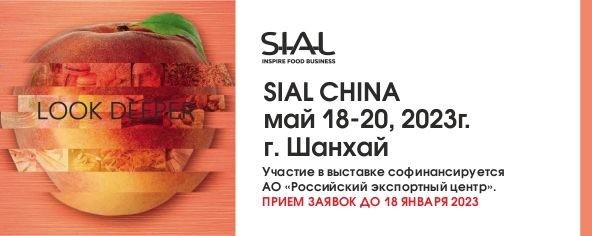 sialchina.comПОДАТЬ ЗАЯВКУ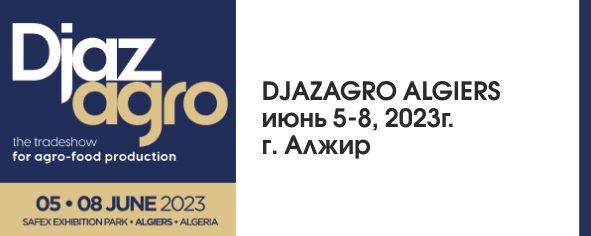 en.djazagro.com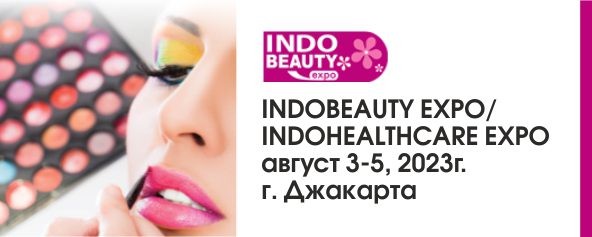 indobeautyexpo.comindohealthcareexpo.com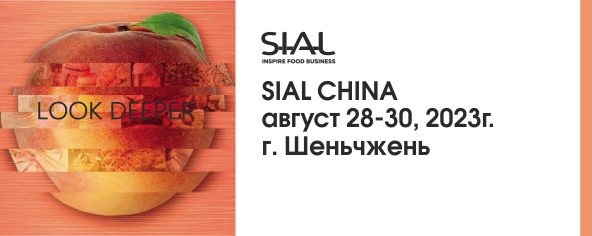 en.sialshenzhen.com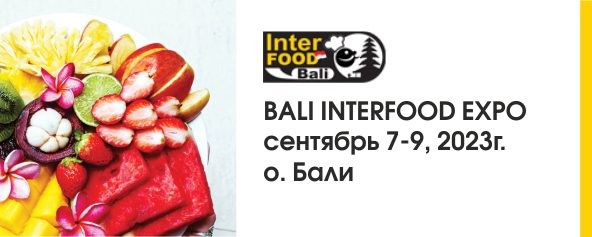 bali-interfood.com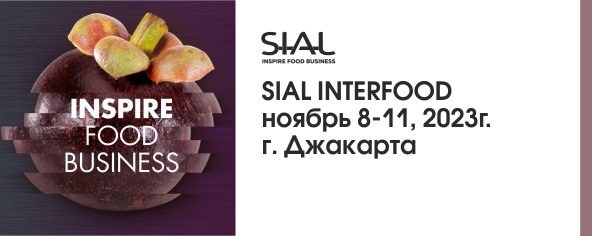 sialinterfood.com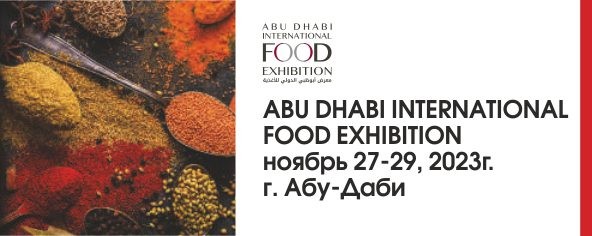 adife.com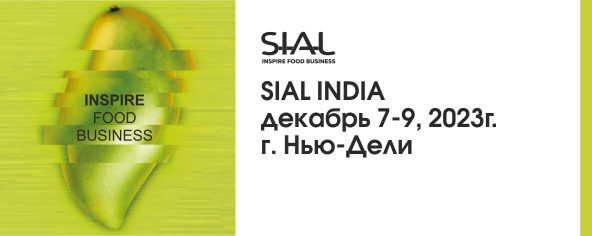 sialindia.comПолучить консультацию по выставкам и подать заявку на участие:Доренская Амалия Гагиковна – директор по техническому сопровождению проектов ООО «Глобал Фуд Инжиниринг»,тел. +7 967 051 99 37, e-mail: design@produktexpo.comПозднякова Оксана Сергеевна – исполнительный директор ООО «Глобал Фуд Инжиниринг»,тел. +7 967 051 99 36, e-mail: oxana@produktexpo.comООО "Глобал Фуд Инжиниринг" / / Эксклюзивный офис продаж SIAL в РФ и в СНГ123100 Москва, ул. Мантулинская, д.10, оф. 72+7 495 789 55 51contact@produktexpo.comSIAL. Inspire food businessЕсли письмо поступило ошибочно, вы можете отписаться от данной рассылки.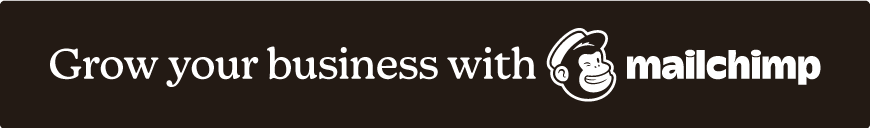 